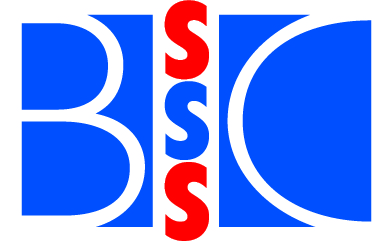 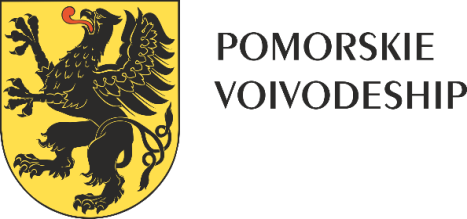 26th BSSSC Annual Conference 201810 - 12 September Gdansk, PolandSolidarity, participation and smart actions for a better future Venue: The Fryderyk Chopin Polish Baltic Philharmonic(ul. Ołowianka 1, Gdańsk) CONFERENCE PROGRAMME 
10.09 Day 0 Programme09.-10.09. BSSSC Youth Conference, Polish Sky (Niebo Polskie) – Pomorskie Marshal’s Office , ul Augustyńskiego 1, Gdańsk10.09. 13:00 BSSSC Board Meeting – Oak Room, at The Fryderyk Chopin Polish Baltic Philharmonic, Gdansk18:00 National Meetings  at The Fryderyk Chopin Polish Baltic Philharmonic, Gdansk​19:00 – 21:00 Get together reception – Restauracja Ołowianka (Ołowianka 3A, Gdańsk)11.09 Day 1 ProgrammeModerator: Christin Skiera
09:30 – 10:30 Session 1: Welcome - Green Hall 
Roger Ryberg, Chairman of BSSSCWiesław Byczkowski, Deputy Marshal of Pomorskie VoivodeshipMichał Czyż, Ambassador, Polish representative CSO CBSSJuris Bone, CBSS – Latvian Chairmanship 2018/2019Audrone Perkauskiene, European External Action Services (EEAS), Head of Division, Eastern Partnership, Regional cooperation and OSCE10:30 – 11:00 coffee break – visiting project exhibition11:00 – 12:30 Session 2: Solidarity and participation - cities and regions as enablers - Green Hall (ground floor)Keynote: Simone Baglioni, Professor of Politics, Glasgow Caledonian University, UK, Principal investigator and coordinator of the EU Horizon 2020 Project SIRIUS (www.sirius-project.eu)Panel debate:Introduction: Markku Markkula, Vice-President, Committee of the Regions.Roger Ryberg, Chairman of BSSSCCPMR-Baltic Sea Commission (name tbc) Vytautas Grubliauskas, Vice-president of Euroregion Baltic Marie Louise Rönnmark, Vice-president of UBC, 12:30 – 14:00 networking lunch14:00 – 16:00 Session 3: Parallel thematic workshopsW1.  The value of culture for getting young people inspired for Baltic Sea cooperation – Jazz Hall BSSSC will together with its partners Euroregion Baltic (ERB), Union of Baltic Cities (UBC) and the Baltic Sea Cultural Centre in Gdansk (BSCC), with strong support from EUSBSR PA Culture, arrange a big youth event in June 2019 alongside the EUSBSR Annual Forum. The Baltic Sea Region Youth Camp 2019 (BSRYC 2019) - An initiative for increasing youth participation in the Baltic Sea Region aims to bring together youth from the BSR to build cultural understanding and a feeling of togetherness in the BSR. The project has been awarded support from the CBSS project support facility. This workshop aims to give input and recommendations to the preparations of the BSR Youth Camp 2019.​14:00   Getting in the mood for the topicPresentation of BSR Cultural Diversity        14:15   Opening statementsFrom a cultural perspective
Larry Okey Ugwu, Director Baltic Sea Cultural Centre Gdansk​From the perspective of the youth Martin Rümmelein, BSSSC Youth14:45  Panel debate including the audienceModerator: Stefan Musiolik, Ministry of Justice, European Affairs, Consumer Protection and Equality of Land Schleswig-Holstein / Coordinator EUSBSR PA Culture         
Larry Okey Ugwu, Director Baltic Sea Cultural Centre GdanskIngrid Galadriel Aune Nilsen, Project Manager Hands on History, NorwayVaida Venckuté-Nagé, Youth program curator European Capital of Culture Kaunas 2022Martin Rümmelein, BSSSC Youth15:45   Wrapping up & Conclusions W2.  Smart societies – blue growth regions – Pressroom (1/2 floor)Smart specialisation is still a relatively new concept. It is an essential tool for avoiding dissipation of the EU research funds and for focusing the research, innovation, human and financial resources on those innovative sectors which are high performing, strategic from a socio-economical perspective and – what is exceptionally essential - also eco-friendly. Around the Baltic Sea, many regions have identified 'Blue Growth' as a priority in their RIS3, as they recognise the blue economy as one of the sectors with the most significant potential. This workshop aims to discuss the current achievements in building transnational cooperation partnerships and projects in the blue growth sector.​14:00-14:10 Welcome and introduction to the workshop chair (Christin Skiera)14:10-14:30Smart Blue Regions project - our idea on how to enhance Blue Growth co-operation based on regional RIS3 in Pomorskie region (Karolina Lipińska, Deputy Director of the Department of Economic Development, Office of the Marshal of the Pomorskie Voivodship and Magda Leszczyna-Rzucidło, SBR project “Pomorskie in the EU” Association)14:30-14:50Towards smart and sustainable blue growth – Norwegian practice(Karsten Aunst, South Norway European Office, Periscope project)14:50-15:10Maritime cluster cooperation around the Baltic Sea based on smart specialisation, illustrated by the SMART Ocean initiative(Erik Bunis - Senior Project Manager at RISE & Process Manager – OffshoreVäst)15:10-15:20 Discussion15:20-15:40Collaboration and engagement via transnational partnering through smart specialising: Observations, reflections and outlook.(Esa Kokkonen - Director, The Baltic Institute of Finland)15:40 – 15:55Discussion15:55-16:00Summary and final remarksW3. Smart societies – Circular Bioeconomy is the Key for Green and Sustainable Regions – Green Hall In order to reach the full potential in circular bioeconomy, regions need to build functional ecosystem by unifying rural and urban regions. Bioeconomy development creates business opportunities both to urban and rural areas with circular management of material flows and energy and effective innovation ecosystems. In this workshop we get to hear examples and concrete experiments from development projects and innovation to business.Moderator: Mona-Anitta Riihimäki, Ph.D., Dean, School of Bioeconomy, HAMK University of Applied Sciences14:00  Welcome to workshop14:10  Keynote: EU Bioeconomy Strategy (TBC)14:30  Keynote: Olli Lehtonen, Ph.D., Senior Scientist, Luke Natural Resources Institute Finland; Rural Urban Collaboration in Smart Specialization14:50  Panel sessionAnna Aalto, Project Manager, JAMK University of Applied Sciences,  Rural RDI milieus in transition towards smart bioeconomy clusters and innovation ecosystems, Olli Lehtonen, Ph.D., Senior Scientist, Luke Natural Resources Institute Finland​ Mika Laine, Chairman of the Board, Envor Group, From waste to business in Forssa, FinlandDiscussion and commentary notesCommentary note: RDI2Club, Norwegian partnerCommentary note: BSSSC Youth memberSummary and conclusions by Mona-Anitta Riihimäki, Ph.D., Dean, School of Bioeconomy, HAMK University of Applied SciencesW4. Together for a sustainable future- solidarity among generations – Oak HallSolidarity is one of main European principles  together with  equal opportunities, respect for individual and tolerance. However, the last  years developments (economy crisis, increasing immigration from outside Europe, political disturbances) changed the living and working conditions of European citizens and challenged inter- and intra- European solidarity. To a certain extent, all regions are confronted with youth unemployment, unqualified school dropouts and a growing social isolation among the immigrant population. On the other hand, ageing of the society and the knowledge gap due to growing senior professionals urges policy makers  to bind generations for knowledge transfer. Baltic Sea region is in need of an extra stimulus, strong empowering action and involving the youth. In this panel we want to discuss  how  do all these changes impact on the Europeans’ values how do those changes impact on solidarity between generations.Keynote: Barbara Kauffmann  European Commission DG Employment, Social Affairs and Inclusion European on Intergenerational Fairness,Speech: Piotr Wołkowiński,  Lead Expert Boosting Social Innovation, Coordinator of the project Senior ON- Polish Red CrossContribution: BSSSC youth representative of ReGenerate203016:00 – 16:30 coffee break – visiting project exhibition16:30 – 17:30 Session 4: Smart actions for a better future - Green Hall​Key note: Eduard Batanov, Deputy Governor of the Kaliningrad Oblast, Value added of cooperation cross borders in the BSRModerated discussions with rapporteurs from the parallel thematic workshopsReport and messages from the BSSSC Youth event19:00 dinner with entertainmentGdańsk Shakespeare Theatre https://teatrszekspirowski.pl/en , Wojciecha Bogusławskiego 1, Gdańsk​12.09 Day 2 ProgrammeModerator: Christin Skiera09:00 - 10:30 Session 5: Projects predict future: Our region in 20 years - Green HallProjects from the BSR, covering issues vital for the long-term development of the Baltic Sea Region (e.g. smart growth, energy, infrastructure, district heating, digitalisation, cultural heritage, mobility etc.), are invited to make predictions 20 years ahead, in their field of expertise, based on their results and outlooks. Join and learn how the Baltic Sea Region might look like in 2038 through the eyes of BSR project actors.​Introduction & moderation: Darijus Valiucko, atene KOM​Project RDI2CluB: Anna Aalto, JAMK University of Applied Sciences, FinlandProject BalticRIM: Susanne Altvater, s.Pro sustainable-projects, GermanyProject MAMBA: Jakob Marcks, REM Consult, GermanyProject LowTEMP: Britta Schmigotzki, atene KOM, GermanyProject Smart-up BSR: Taina Tukiainen, Aalto University, FinlandProject Smart Blue Regions: Joanna Przedrzymirska, Maritime Institute in Gdansk, Poland​Summing up: Ann Irene Sæternes, BSSSC Secretary General & Darijus Valiucko, atene KOM10:30 – 11:00 Coffee break – visiting project exhibition
11:00-12:00 Session 6: Communicating Baltic Sea Region cooperation as simple as possible – but not simpler - Green HallEffective communications is targeted and simple. Regional and local actors are in key positions to communicate Baltic Sea region cooperation and the benefits it brings about to the civil society. Also in the EU Strategy for the Baltic Sea Region (EUSBSR) the importance of actors at different levels of governance is recognised. In this panel the involvement of regional and local actors in communicating Baltic Sea region cooperation will be discussed, emphasising their role in strategic communication process. Intro to the workshop by Miitta Eronen, Centrum Balticum, Let’s CommunicateKeynote speech:  Marcin Nowicki, Centre of Strategic ThoughtPanel discussion:(focused on why the EUSBSR communication strategy shall be revised and how; how the regions can contribute to the revision of communication strategy of the EUSBSR; which best communication practices from the regions can be used in EUSBSR communication)Led by Marcin NowickiRaul Mälk, EUSBSR National Coordination Group member, Estonia   Krista Taipale, Head of European Affairs in Helsinki-Uusimaa Region and head of Helsinki EU Office in Brussels, FinlandDarijus Valiucko, project manager in atene KOM and former information officer in the Interreg Baltic Sea Region ProgrammeLaura Melne, VASAB Secretariat, Latvia12:00 – 12:30 Session 7: Closing session - Green Hall
Presentation of conference resolution by BSSSC Secretary General, Ann Irene Sæternes
End speech by Wiesław Byczkowski, Deputy Marshal of Pomorskie VoivodeshipBSSSC Chairman, Roger RybergWelcome to the next annual conference 201912:30 Lunch